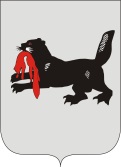 ИРКУТСКАЯ ОБЛАСТЬСЛЮДЯНСКАЯТЕРРИТОРИАЛЬНАЯ ИЗБИРАТЕЛЬНАЯ КОМИССИЯг. СлюдянкаО едином порядке установления итогов голосования, составления протоколов избирательных комиссий, определения результатов выборов, получения, передачи и обработки информации 
с использованием Государственной автоматизированной системы Российской Федерации «Выборы» при проведении муниципальных выборов на территории Слюдянского муниципального района в единый день голосования 11 сентября 2022 годаВ соответствии со статьями 26, 68–70, 72–74 Федерального закона от 12 июня 2002 года № 67-ФЗ «Об основных гарантиях избирательных прав и права на участие в референдуме граждан Российской Федерации», статьями 34, 97 – 104, 109 Закона Иркутской области от 11 ноября 2011 года № 116-ОЗ «О муниципальных выборах в Иркутской области», руководствуясь статьями 10, 14 Закона Иркутской области от 11 июля 2008 года № 41-оз «О территориальных избирательных комиссиях Иркутской области», Слюдянская территориальная избирательная комиссияРЕШИЛА:Утвердить единый порядок установления итогов голосования, составления протоколов избирательных комиссий, определения результатов выборов, получения, передачи и обработки информации с использованием Государственной автоматизированной системы Российской Федерации «Выборы» при проведении муниципальных выборов на территории Слюдянского муниципального района в единый день голосования 11 сентября 2022 года (приложение).Разместить настоящее решение на странице Слюдянской территориальной избирательной комиссии на едином интернет-портале территориальных избирательных комиссий Иркутской области.Председатель Слюдянской территориальной избирательной комиссии									        Н.Л. ЛазареваСекретарь Слюдянской территориальной избирательной комиссии									           Н.Л. ТитоваР Е Ш Е Н И ЕР Е Ш Е Н И Е 25 августа 2022 года№ 61/548